本データファイルの内容・様式第１　　特定工場新設（変更）届出書・様式第Ｂ　　特定工場新設（変更）届出及び実施制限期間の短縮申請書・別紙１　　　特定工場における生産施設の面積・別紙１－２　面積求積図・別紙２　　　特定工場における緑地及び環境施設の面積及び配置・別紙２－２　緑地・環境施設面積求積図・別紙３　　　工業団地の面積並びに工業団地共通施設の面積及び配置・別紙４　　　隣接緑地等の面積及び配置並びに負担総額及び届出者が負担する費用・様式例第１　事業概要説明書・様式例第２　生産施設，緑地，緑地以外の環境施設その他の主要施設の配置図・様式例第３　特定工場用地利用状況説明書・様式例第４　特定工場の新設等のための工事の日程・様式例第５　緑化計画書　※工場立地法施行規則の一部改正により提出不要になりました。・様式例第６　生産工程図・様式例第７　当該特定工場の位置を示す図面様式第１特定工場新設（変更）届出書年 　  月　   日  志布志市長　　　　　　　　　　様                                                 届出者                                 印                                               （担当者）                                                              電話  工場立地法第６条第１項（第７条第１項、第８条第１項，工場立地の調査等に関する法律の一部を改正する法律（昭和48年法律第108号。以下「一部改正法」という。）附則第３条第１項）の規定により，特定工場の新設（変更）について，次のとおり届け出ます。（注）　届出者の欄には「氏名又は名称及び住所並びに法人にあってはその代表者の氏名」を，（担当者）の欄には，　　　「職，氏名，電話番号」をそれぞれ記入のこと。      　標題に該当する条項に下線を引くこと。様式Ｂ                     特定工場新設（変更）届出及び実施制限期間の短縮申請書年   　月  　 日  志布志市長　　　　　　　　　様                                                 届出者                                印                                               （担当者）                                                              電話  工場立地法第６条第１項（第７条第１項、第８条第１項、工場立地の調査等に関する法律の一部を改正する法律(昭和48年法律第108号。以下「一部改正法」という。)附則第３条第１項）の規定により，特定工場の新設（変更）について，次のとおり届け出るとともに工場立地法第11条第１項の期間の短縮方を申請します。（注）　届出者の欄には「氏名又は名称及び住所並びに法人にあってはその代表者の氏名」を，（担当者）の欄には，　　　「職，氏名，電話番号」をそれぞれ記入のこと。     　 標題に該当する条項に下線を引くこと。備考（様式第１及び様式Ｂ共通）  　　１  ※印の欄には、記載しないこと。    ２  法第６条第１項の規定による新設の届出の場合は、１欄から９欄まで　　　のすべての欄（特定工場の設置の場所が工業団地に属しない場合は７欄　　　を、工業集合地特例の適用を受けようとしない場合は８欄を除く。）に　　　記載すること。　　３　法第７条第１項又は一部改正法附則第３条第１項の規定による変更の　　　届出の場合は、１欄から９欄までのすべての欄（特定工場の設置の場所　　　が工業団地に属しない場合は７欄を、工業集合地特例の適用を受けよう　　　としない場合は８欄を除く。）に記載するとともに、２欄から６欄まで　　　及び８欄のうち変更のある欄については、変更前及び変更後の内容を対　　　照させること。    ４  法第８条第１項の規定による変更の届出の場合は、１欄及び９欄に記　　　載するとともに、２欄から６欄まで及び８欄のうち変更のある欄につい 　　　ては、変更前及び変更後の内容を対照させて記載すること。    ５  ９欄については、埋立及び造成工事を行う場合にあっては造成工事等　　　の欄に、生産施設、緑地等の施設の設置工事を行う場合にあっては施設 　　　の設置工事の欄に、それぞれ実施制限期間の短縮後の工事開始予定日を　　　記載すること。    ６  届出書及び別紙の用紙の大きさは、図面、表等やむを得ないものを除　　　き、日本工業規格Ａ４とすること。別紙１特定工場における生産施設の面積　　　※　求積図・・・・別添のとおりその他建築物の面積       ※　求積図・・・・別添のとおり別紙１－２面　積　求　積　図別紙２特定工場における緑地及び環境施設の面積及び配置  １　緑地及び環境施設の面積  ２　環境施設の配置  備考  １　緑地の名称の欄には、区画毎に緑地の種類及びその設置の場所を記載すること。        ２　その他は，別紙１の備考１から３まで及び５と同様とする。この場合において，「セー１」とあるのは，　　　　　緑地にあっては「リー１」と，緑地以外の環境施設にあっては「カー１」と読み替えるものとする。別紙２－２緑地・環境施設面積求積図別紙３工業団地の面積並びに工業団地共通施設の面積及び配置  備考　　その他の施設の面積の欄は，工業団地の面積から工業団地内の全工場又は全事業場の敷地面積の合計及び工　　　　業団地共通施設の面積の合計を減じた面積を記載すること。別紙４隣接緑地等の面積及び配置並びに負担総額及び届出者が負担する費用　備考　１　「事業者の負担する総額」の欄には，隣接緑地等の整備につき当該工業集合地に工場又は事業場を設置す　　　　　る事業者が負担する費用の総額について，設置費用，維持管理費用（毎年の維持管理費用に協定等による維　　　　　持管理期間を乗じた金額）のそれぞれを記載すること。   　   ２  「うち届出者の負担費用」の欄には，隣接緑地等の整備につき届出者が負担する費用について，設置費用，　　　　　維持管理費用（毎年の維持管理費用に協定等による維持管理期間を乗じた金額）のそれぞれを記載すること。様式例第１事 　業　 概　 要　 説　 明　 書  備考　１　生産能力(フル稼働時)及び生産数量は、各々の業種に応じ通常用いる単位で記載してください。（例　トン／日、㎡／月等）２　製品名は日本標準産業分類による四桁分類で説明している程度の内容で記入してください。　　　　　　　　　　３　事業概要説明書の用紙の大きさは，日本工業規格Ａ４を用いてください。様式例第２生産施設，緑地，緑地以外の環境施設その他の主要施設の配置図　備考　１　配置図に記載する生産施設は，建築物のあるものは建築物単位で，ないものは個々に記入してください。    　　２　その他の主要施設には貯水池，井戸等の工業用水施設，電力施設，公害防止施設，倉庫，タンク等の貯蔵　　　　　施設，駐車場等を含みます。配置図にはそれらの位置，形状を明示するとともに，それらの名称を付記して　　　　　ください。    　　３　生産施設，緑地，緑地以外の環境施設は，下表に指定する淡い色彩でそれらの位置，形状を着色して明示　　　　　するとともに，規則による届出書の別紙1～2に記載した施設番号を付記してください。  　  　４　変更の届出の場合は，変更前と変更後の状態が比較対照できるように明示してください。　    　５　図面には縮尺並びに方位を示す記号を記載してください。図面の縮尺は，原則として敷地面積が100ha未満　　　　　の工場等にあっては五百分の一ないし千分の一，100ha以上500ha未満の工場等にあっては千分の一ないし二　　　　　千分の一，500ha以上の工場等にあっては二千分の一ないし三千分の一程度としてください。　　　　６　環境施設のうち屋内運動施設又は教養文化施設がある場合は，当該施設の利用規定及びその周知方法を記　　　　　載した書類を添付してください。様式例第３特定工場用地利用状況説明書　備考　１　自己所有地には，現在所有している土地及び将来自己の所有地となることが確実である土地を含みます。        ２  都市計画法上の用途地域を記入してください。　　　　３　特定工場の用に供する土地の説明の欄には，当該土地が埋立地，埋立予定地，空地，農用地，工業団地等　　　　　の別を記入してください。　　    ４　特定工場用地利用状況説明図には，当該特定工場の周辺２㎞程度の範囲内で，海面，河川，湖沼，埋立地，　　　　　山林，農用地，学校・病院・公園等の用地，住宅地，工業用地等の土地の利用状況を明示してください。様式例第４特定工場の新設等のための工事の日程　備考　１　工事の日程の欄には，工事の種類ごとに工事の期間を　　　　印で記載するとともに当該工事の開始と終　　　　　了の日を付記してください。            なお，生産施設については，当該生産施設の運転の開始の日も工事日程の欄にあわせて明記してください。            また，生産施設の設置工事，環境施設・緑地の設置工事において既存施設の廃棄工事が行われる場合には，　　　　　当該廃棄工事の日程も記載してください。　　　　２　施設の名称，施設番号の欄には規則による届出書の別紙１～２に記載した生産施設，緑地，緑地以外の環　　　　　境施設の名称，番号を記載してください。        ３　事務所，倉庫等その他の主要施設の設置工事の日程の欄には，当該工事の開始が生産施設の設置工事，環　　　　　境施設・緑地の設置工事のいずれよりも早い場合にのみ当該施設の種類を工事の種類の欄に明記してくださ　　　　　い。        ４　変更の届出の場合には，変更に係る施設について記載してください。様式例第６生　産　工　程　図※　製造工程図備考　１　原材料に最初の加工を行う工程から出荷段階前の最終の製品が出来上がるまでの一連の工程を分　　　　かりやすく記載すること。（別紙による添付でも構いません）様式例第７当該特定工場の位置を示す図面縮尺　１／２万５千～１／５万（市町村全域を示した図面）（別図のとおり，図面番号№　　　　）１特定工場の設置の場所特定工場の設置の場所特定工場の設置の場所鹿児島県志布志市鹿児島県志布志市鹿児島県志布志市鹿児島県志布志市鹿児島県志布志市鹿児島県志布志市鹿児島県志布志市２ 特定工場における製品（加工修理業に属するものにあって は加工修理の内容，電気供給業，ガス供給業又は熱供給業 に属するものにあっては特定工場の種類） 特定工場における製品（加工修理業に属するものにあって は加工修理の内容，電気供給業，ガス供給業又は熱供給業 に属するものにあっては特定工場の種類） 特定工場における製品（加工修理業に属するものにあって は加工修理の内容，電気供給業，ガス供給業又は熱供給業 に属するものにあっては特定工場の種類） 特定工場における製品（加工修理業に属するものにあって は加工修理の内容，電気供給業，ガス供給業又は熱供給業 に属するものにあっては特定工場の種類） 特定工場における製品（加工修理業に属するものにあって は加工修理の内容，電気供給業，ガス供給業又は熱供給業 に属するものにあっては特定工場の種類）３特定工場の敷地面積特定工場の敷地面積特定工場の敷地面積特定工場の敷地面積特定工場の敷地面積変更前変更前３特定工場の敷地面積特定工場の敷地面積特定工場の敷地面積特定工場の敷地面積特定工場の敷地面積変更後変更後㎡４特定工場の建築面積特定工場の建築面積特定工場の建築面積特定工場の建築面積特定工場の建築面積変更前変更前４特定工場の建築面積特定工場の建築面積特定工場の建築面積特定工場の建築面積特定工場の建築面積変更後変更後㎡５ 特定工場における生産施設の面積 特定工場における生産施設の面積 特定工場における生産施設の面積 特定工場における生産施設の面積 特定工場における生産施設の面積 特定工場における生産施設の面積 特定工場における生産施設の面積 特定工場における生産施設の面積別紙１のとおり別紙１のとおり６ 特定工場における緑地及び環境施設の面積及び配置 特定工場における緑地及び環境施設の面積及び配置 特定工場における緑地及び環境施設の面積及び配置 特定工場における緑地及び環境施設の面積及び配置 特定工場における緑地及び環境施設の面積及び配置 特定工場における緑地及び環境施設の面積及び配置 特定工場における緑地及び環境施設の面積及び配置 特定工場における緑地及び環境施設の面積及び配置別紙２のとおり別紙２のとおり７ 工業団地の面積並びに工業団地共通施設の面積及び工業団地の環境施設の配置 工業団地の面積並びに工業団地共通施設の面積及び工業団地の環境施設の配置 工業団地の面積並びに工業団地共通施設の面積及び工業団地の環境施設の配置 工業団地の面積並びに工業団地共通施設の面積及び工業団地の環境施設の配置 工業団地の面積並びに工業団地共通施設の面積及び工業団地の環境施設の配置 工業団地の面積並びに工業団地共通施設の面積及び工業団地の環境施設の配置 工業団地の面積並びに工業団地共通施設の面積及び工業団地の環境施設の配置 工業団地の面積並びに工業団地共通施設の面積及び工業団地の環境施設の配置別紙３のとおり別紙３のとおり８ 隣接緑地等の面積及び配置並びに負担総額及び届出者が負担する費用 隣接緑地等の面積及び配置並びに負担総額及び届出者が負担する費用 隣接緑地等の面積及び配置並びに負担総額及び届出者が負担する費用 隣接緑地等の面積及び配置並びに負担総額及び届出者が負担する費用 隣接緑地等の面積及び配置並びに負担総額及び届出者が負担する費用 隣接緑地等の面積及び配置並びに負担総額及び届出者が負担する費用 隣接緑地等の面積及び配置並びに負担総額及び届出者が負担する費用 隣接緑地等の面積及び配置並びに負担総額及び届出者が負担する費用別紙４のとおり別紙４のとおり９ 特定工場の新設（変更）のための工事の開始の予定日 特定工場の新設（変更）のための工事の開始の予定日 特定工場の新設（変更）のための工事の開始の予定日 特定工場の新設（変更）のための工事の開始の予定日 特定工場の新設（変更）のための工事の開始の予定日 特定工場の新設（変更）のための工事の開始の予定日造成工事等造成工事等９ 特定工場の新設（変更）のための工事の開始の予定日 特定工場の新設（変更）のための工事の開始の予定日 特定工場の新設（変更）のための工事の開始の予定日 特定工場の新設（変更）のための工事の開始の予定日 特定工場の新設（変更）のための工事の開始の予定日 特定工場の新設（変更）のための工事の開始の予定日施設の設置工事施設の設置工事※ 整  理  番  号※ 整  理  番  号※ 整  理  番  号※備考※備考※ 受 理 年 月 日※ 受 理 年 月 日※ 受 理 年 月 日※備考※備考 ※ 審 査 結 果 ※ 審 査 結 果※備考※備考１ 特定工場の設置の場所 特定工場の設置の場所 特定工場の設置の場所鹿児島県志布志市鹿児島県志布志市鹿児島県志布志市鹿児島県志布志市鹿児島県志布志市鹿児島県志布志市鹿児島県志布志市２ 特定工場における製品（加工修理業に属するものにあって は加工修理の内容，電気供給業，ガス供給業又は熱供給業 に属するものにあっては特定工場の種類） 特定工場における製品（加工修理業に属するものにあって は加工修理の内容，電気供給業，ガス供給業又は熱供給業 に属するものにあっては特定工場の種類） 特定工場における製品（加工修理業に属するものにあって は加工修理の内容，電気供給業，ガス供給業又は熱供給業 に属するものにあっては特定工場の種類） 特定工場における製品（加工修理業に属するものにあって は加工修理の内容，電気供給業，ガス供給業又は熱供給業 に属するものにあっては特定工場の種類） 特定工場における製品（加工修理業に属するものにあって は加工修理の内容，電気供給業，ガス供給業又は熱供給業 に属するものにあっては特定工場の種類）３特定工場の敷地面積特定工場の敷地面積特定工場の敷地面積特定工場の敷地面積特定工場の敷地面積変更前変更前３特定工場の敷地面積特定工場の敷地面積特定工場の敷地面積特定工場の敷地面積特定工場の敷地面積変更後変更後㎡４特定工場の建築面積特定工場の建築面積特定工場の建築面積特定工場の建築面積特定工場の建築面積変更前変更前４特定工場の建築面積特定工場の建築面積特定工場の建築面積特定工場の建築面積特定工場の建築面積変更後変更後㎡５ 特定工場における生産施設の面積 特定工場における生産施設の面積 特定工場における生産施設の面積 特定工場における生産施設の面積 特定工場における生産施設の面積 特定工場における生産施設の面積 特定工場における生産施設の面積 特定工場における生産施設の面積別紙１のとおり別紙１のとおり６ 特定工場における緑地及び環境施設の面積及び配置 特定工場における緑地及び環境施設の面積及び配置 特定工場における緑地及び環境施設の面積及び配置 特定工場における緑地及び環境施設の面積及び配置 特定工場における緑地及び環境施設の面積及び配置 特定工場における緑地及び環境施設の面積及び配置 特定工場における緑地及び環境施設の面積及び配置 特定工場における緑地及び環境施設の面積及び配置別紙２のとおり別紙２のとおり７ 工業団地の面積並びに工業団地共通施設の面積及び工業団地の環境施設の配置 工業団地の面積並びに工業団地共通施設の面積及び工業団地の環境施設の配置 工業団地の面積並びに工業団地共通施設の面積及び工業団地の環境施設の配置 工業団地の面積並びに工業団地共通施設の面積及び工業団地の環境施設の配置 工業団地の面積並びに工業団地共通施設の面積及び工業団地の環境施設の配置 工業団地の面積並びに工業団地共通施設の面積及び工業団地の環境施設の配置 工業団地の面積並びに工業団地共通施設の面積及び工業団地の環境施設の配置 工業団地の面積並びに工業団地共通施設の面積及び工業団地の環境施設の配置別紙３のとおり別紙３のとおり８ 隣接緑地等の面積及び配置並びに負担総額及び届出者が負担する費用 隣接緑地等の面積及び配置並びに負担総額及び届出者が負担する費用 隣接緑地等の面積及び配置並びに負担総額及び届出者が負担する費用 隣接緑地等の面積及び配置並びに負担総額及び届出者が負担する費用 隣接緑地等の面積及び配置並びに負担総額及び届出者が負担する費用 隣接緑地等の面積及び配置並びに負担総額及び届出者が負担する費用 隣接緑地等の面積及び配置並びに負担総額及び届出者が負担する費用 隣接緑地等の面積及び配置並びに負担総額及び届出者が負担する費用別紙４のとおり別紙４のとおり９特定工場の新設（変更）のための工事の開始の予定日特定工場の新設（変更）のための工事の開始の予定日特定工場の新設（変更）のための工事の開始の予定日特定工場の新設（変更）のための工事の開始の予定日特定工場の新設（変更）のための工事の開始の予定日特定工場の新設（変更）のための工事の開始の予定日造成工事等造成工事等９特定工場の新設（変更）のための工事の開始の予定日特定工場の新設（変更）のための工事の開始の予定日特定工場の新設（変更）のための工事の開始の予定日特定工場の新設（変更）のための工事の開始の予定日特定工場の新設（変更）のための工事の開始の予定日特定工場の新設（変更）のための工事の開始の予定日施設の設置工事施設の設置工事※ 整  理  番  号※ 整  理  番  号※ 整  理  番  号 ※　  備 考 ※　  備 考※ 受 理 年 月 日※ 受 理 年 月 日※ 受 理 年 月 日 ※　  備 考 ※　  備 考※審査結果※審査結果 ※　  備 考 ※　  備 考生産施設の名称施設番号面積（㎡）面積（㎡）増減面積（㎡）生産施設の名称施設番号変更前変更後増減面積（㎡）生産施設の面積の合計生産施設の面積の合計㎡㎡建築物の名称施設番号面積（㎡）面積（㎡）増減面積（㎡）建築物の名称施設番号変更前変更後増減面積（㎡）その他建築物の面積の合計その他建築物の面積の合計㎡㎡施 設 番 号及 び 名 称面　積（㎡）面　積　求　積緑地の名称施設番号施設番号面　積（㎡）面　積（㎡）面　積（㎡）緑地の名称変更前変更後変更前変更後増減面積（㎡）緑地面積（様式第１又は様式Ｂ備考２で区別することとされた緑地を除く。）の合計緑地面積（様式第１又は様式Ｂ備考２で区別することとされた緑地を除く。）の合計緑地面積（様式第１又は様式Ｂ備考２で区別することとされた緑地を除く。）の合計様式第１又は様式Ｂ備考２で区別することとされた緑地の名称緑地面積の合計緑地面積の合計緑地面積の合計㎡㎡㎡緑地以外の環境施設の名称施設番号施設番号面積（㎡）面積（㎡）面積（㎡）緑地以外の環境施設の名称変更前変更後変更前変更後増減面積（㎡）緑地以外の環境施設の面積の合計緑地以外の環境施設の面積の合計緑地以外の環境施設の面積の合計㎡㎡㎡環境施設の面積の合計環境施設の面積の合計環境施設の面積の合計㎡㎡㎡敷地の周辺部に配置する環境施設の各施設番号敷地の周辺部に配置する環境施設の各施設番号敷地の周辺部に配置する環境施設の面積の合計敷地の周辺部に配置する環境施設の面積の合計変更前変更後増減面積（㎡）敷地の周辺部に配置する環境施設の面積の合計敷地の周辺部に配置する環境施設の面積の合計㎡㎡㎡　配置について勘案した  周辺の地域の土地利用　  の状況等との関係施 設 番 号及 び 名 称面　積（㎡）面　積　求　積工業団地の名称工業団地の名称工業団地の名称工業団地の所在地工業団地の所在地工業団地の所在地工業団地の面積工業団地の面積工業団地の面積㎡ ㎡ ㎡ 工業団地内の全工場又は全事業場の敷地面積の合計工業団地内の全工場又は全事業場の敷地面積の合計工業団地内の全工場又は全事業場の敷地面積の合計㎡ ㎡ ㎡ 工業団地共通施設の面積の合計工業団地共通施設の面積の合計工業団地共通施設の面積の合計㎡ ㎡ ㎡ うち　緑地面積㎡ 　緑地以外の環境施設面積㎡ 種類  その他の共通施設面積㎡ 種類その他の施設その他の施設面積㎡ 種類工業団地の環境施設の配置に関する概略図その他の説明工業団地の環境施設の配置に関する概略図その他の説明工業団地の環境施設の配置に関する概略図その他の説明隣接緑地等の名称隣接緑地等の名称隣接緑地等の所在地隣接緑地等の所在地隣接緑地等の面積の合計隣接緑地等の面積の合計㎡㎡㎡㎡㎡うち緑地面積面積㎡ ㎡ うち緑地以外の環境施設面積面積㎡ ㎡ 種類事業者の負担する総額事業者の負担する総額設置費用設置費用     　　　　　　　　　　　 　円     　　　　　　　　　　　 　円     　　　　　　　　　　　 　円事業者の負担する総額事業者の負担する総額維持管理費用維持管理費用        　　　　　　　　　　　円        　　　　　　　　　　　円        　　　　　　　　　　　円うち届出者の負担費用設置費用設置費用        　　　　　　　　　　　円        　　　　　　　　　　　円        　　　　　　　　　　　円うち届出者の負担費用維持管理費用維持管理費用          　　　　　　　　　　円          　　　　　　　　　　円          　　　　　　　　　　円隣接緑地等の配置に関する概略図その他の説明隣接緑地等の配置に関する概略図その他の説明１生産開始の日　　　　　年　　　月　　　日　 （操業開始　　　年　　　月　　　日）生産開始の日　　　　　年　　　月　　　日　 （操業開始　　　年　　　月　　　日）生産開始の日　　　　　年　　　月　　　日　 （操業開始　　　年　　　月　　　日）生産開始の日　　　　　年　　　月　　　日　 （操業開始　　　年　　　月　　　日）生産開始の日　　　　　年　　　月　　　日　 （操業開始　　　年　　　月　　　日）生産開始の日　　　　　年　　　月　　　日　 （操業開始　　　年　　　月　　　日）生産開始の日　　　　　年　　　月　　　日　 （操業開始　　　年　　　月　　　日）生産開始の日　　　　　年　　　月　　　日　 （操業開始　　　年　　　月　　　日）生産開始の日　　　　　年　　　月　　　日　 （操業開始　　　年　　　月　　　日）生産開始の日　　　　　年　　　月　　　日　 （操業開始　　　年　　　月　　　日）生産開始の日　　　　　年　　　月　　　日　 （操業開始　　　年　　　月　　　日）生産開始の日　　　　　年　　　月　　　日　 （操業開始　　　年　　　月　　　日）生産開始の日　　　　　年　　　月　　　日　 （操業開始　　　年　　　月　　　日）生産開始の日　　　　　年　　　月　　　日　 （操業開始　　　年　　　月　　　日）生産開始の日　　　　　年　　　月　　　日　 （操業開始　　　年　　　月　　　日）生産開始の日　　　　　年　　　月　　　日　 （操業開始　　　年　　　月　　　日）生産開始の日　　　　　年　　　月　　　日　 （操業開始　　　年　　　月　　　日）生産開始の日　　　　　年　　　月　　　日　 （操業開始　　　年　　　月　　　日）生産開始の日　　　　　年　　　月　　　日　 （操業開始　　　年　　　月　　　日）２主要製品別生産能力及び生産数量主要製品別生産能力及び生産数量主要製品別生産能力及び生産数量主要製品別生産能力及び生産数量主要製品別生産能力及び生産数量主要製品別生産能力及び生産数量主要製品別生産能力及び生産数量主要製品別生産能力及び生産数量主要製品別生産能力及び生産数量主要製品別生産能力及び生産数量主要製品別生産能力及び生産数量主要製品別生産能力及び生産数量主要製品別生産能力及び生産数量主要製品別生産能力及び生産数量主要製品別生産能力及び生産数量主要製品別生産能力及び生産数量主要製品別生産能力及び生産数量主要製品別生産能力及び生産数量主要製品別生産能力及び生産数量２製　品　名製　品　名製　品　名製　品　名製　品　名生産能力生産能力生産能力生産能力生産能力生産能力生産数量生産数量生産数量生産数量生産数量生産数量生産数量２変更前変更前変更後変更後変更後変更後変更前変更前変更前変更前変更後変更後変更後２３　水源別工業用水使用量　　　　　　　計 　　  　　　　　　     　　　　（単位：トン／日）　水源別工業用水使用量　　　　　　　計 　　  　　　　　　     　　　　（単位：トン／日）　水源別工業用水使用量　　　　　　　計 　　  　　　　　　     　　　　（単位：トン／日）　水源別工業用水使用量　　　　　　　計 　　  　　　　　　     　　　　（単位：トン／日）　水源別工業用水使用量　　　　　　　計 　　  　　　　　　     　　　　（単位：トン／日）　水源別工業用水使用量　　　　　　　計 　　  　　　　　　     　　　　（単位：トン／日）　水源別工業用水使用量　　　　　　　計 　　  　　　　　　     　　　　（単位：トン／日）　水源別工業用水使用量　　　　　　　計 　　  　　　　　　     　　　　（単位：トン／日）　水源別工業用水使用量　　　　　　　計 　　  　　　　　　     　　　　（単位：トン／日）　水源別工業用水使用量　　　　　　　計 　　  　　　　　　     　　　　（単位：トン／日）　水源別工業用水使用量　　　　　　　計 　　  　　　　　　     　　　　（単位：トン／日）　水源別工業用水使用量　　　　　　　計 　　  　　　　　　     　　　　（単位：トン／日）　水源別工業用水使用量　　　　　　　計 　　  　　　　　　     　　　　（単位：トン／日）　水源別工業用水使用量　　　　　　　計 　　  　　　　　　     　　　　（単位：トン／日）　水源別工業用水使用量　　　　　　　計 　　  　　　　　　     　　　　（単位：トン／日）　水源別工業用水使用量　　　　　　　計 　　  　　　　　　     　　　　（単位：トン／日）　水源別工業用水使用量　　　　　　　計 　　  　　　　　　     　　　　（単位：トン／日）　水源別工業用水使用量　　　　　　　計 　　  　　　　　　     　　　　（単位：トン／日）　水源別工業用水使用量　　　　　　　計 　　  　　　　　　     　　　　（単位：トン／日）３上水道工業用水道工業用水道河川表流水河川表流水河川表流水井戸水井戸水井戸水井戸水そ　の　他そ　の　他回収水回収水回収水回収水海    水海    水３変更前３変更後４　電力の使用量　　　　　　　　　　　計 　　　　 　　　　　　　     　 （単位：kwＨ／日）　電力の使用量　　　　　　　　　　　計 　　　　 　　　　　　　     　 （単位：kwＨ／日）　電力の使用量　　　　　　　　　　　計 　　　　 　　　　　　　     　 （単位：kwＨ／日）　電力の使用量　　　　　　　　　　　計 　　　　 　　　　　　　     　 （単位：kwＨ／日）　電力の使用量　　　　　　　　　　　計 　　　　 　　　　　　　     　 （単位：kwＨ／日）　電力の使用量　　　　　　　　　　　計 　　　　 　　　　　　　     　 （単位：kwＨ／日）　電力の使用量　　　　　　　　　　　計 　　　　 　　　　　　　     　 （単位：kwＨ／日）　電力の使用量　　　　　　　　　　　計 　　　　 　　　　　　　     　 （単位：kwＨ／日）　電力の使用量　　　　　　　　　　　計 　　　　 　　　　　　　     　 （単位：kwＨ／日）　電力の使用量　　　　　　　　　　　計 　　　　 　　　　　　　     　 （単位：kwＨ／日）　電力の使用量　　　　　　　　　　　計 　　　　 　　　　　　　     　 （単位：kwＨ／日）　電力の使用量　　　　　　　　　　　計 　　　　 　　　　　　　     　 （単位：kwＨ／日）　電力の使用量　　　　　　　　　　　計 　　　　 　　　　　　　     　 （単位：kwＨ／日）　電力の使用量　　　　　　　　　　　計 　　　　 　　　　　　　     　 （単位：kwＨ／日）　電力の使用量　　　　　　　　　　　計 　　　　 　　　　　　　     　 （単位：kwＨ／日）　電力の使用量　　　　　　　　　　　計 　　　　 　　　　　　　     　 （単位：kwＨ／日）　電力の使用量　　　　　　　　　　　計 　　　　 　　　　　　　     　 （単位：kwＨ／日）　電力の使用量　　　　　　　　　　　計 　　　　 　　　　　　　     　 （単位：kwＨ／日）　電力の使用量　　　　　　　　　　　計 　　　　 　　　　　　　     　 （単位：kwＨ／日）４買電による電力使用量買電による電力使用量買電による電力使用量買電による電力使用量買電による電力使用量買電による電力使用量買電による電力使用量買電による電力使用量自家発電による電力使用量自家発電による電力使用量自家発電による電力使用量自家発電による電力使用量自家発電による電力使用量自家発電による電力使用量自家発電による電力使用量自家発電による電力使用量自家発電による電力使用量自家発電による電力使用量４変 更 前変 更 前変 更 後変 更 後変 更 後変 更 後変 更 後変 更 後変 更 前変 更 前変 更 前変 更 前変 更 前変 更 後変 更 後変 更 後変 更 後変 更 後４５　従業員数　　　　　　　　　　　　　計　　　　　　　　　　　　            　（単位：人）　従業員数　　　　　　　　　　　　　計　　　　　　　　　　　　            　（単位：人）　従業員数　　　　　　　　　　　　　計　　　　　　　　　　　　            　（単位：人）　従業員数　　　　　　　　　　　　　計　　　　　　　　　　　　            　（単位：人）　従業員数　　　　　　　　　　　　　計　　　　　　　　　　　　            　（単位：人）　従業員数　　　　　　　　　　　　　計　　　　　　　　　　　　            　（単位：人）　従業員数　　　　　　　　　　　　　計　　　　　　　　　　　　            　（単位：人）　従業員数　　　　　　　　　　　　　計　　　　　　　　　　　　            　（単位：人）　従業員数　　　　　　　　　　　　　計　　　　　　　　　　　　            　（単位：人）　従業員数　　　　　　　　　　　　　計　　　　　　　　　　　　            　（単位：人）　従業員数　　　　　　　　　　　　　計　　　　　　　　　　　　            　（単位：人）　従業員数　　　　　　　　　　　　　計　　　　　　　　　　　　            　（単位：人）　従業員数　　　　　　　　　　　　　計　　　　　　　　　　　　            　（単位：人）　従業員数　　　　　　　　　　　　　計　　　　　　　　　　　　            　（単位：人）　従業員数　　　　　　　　　　　　　計　　　　　　　　　　　　            　（単位：人）　従業員数　　　　　　　　　　　　　計　　　　　　　　　　　　            　（単位：人）　従業員数　　　　　　　　　　　　　計　　　　　　　　　　　　            　（単位：人）　従業員数　　　　　　　　　　　　　計　　　　　　　　　　　　            　（単位：人）　従業員数　　　　　　　　　　　　　計　　　　　　　　　　　　            　（単位：人）５男男男男男女女女女女計計計計５変更前変更前変更後変更後変更後変更前変更前変更後変更後変更後変更前変更前変更前変更後５職員(管理者，事務従事者)職員(管理者，事務従事者)職員(管理者，事務従事者)職員(管理者，事務従事者)５工員(生 産 従 事 者)工員(生 産 従 事 者)工員(生 産 従 事 者)工員(生 産 従 事 者)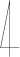 縮尺　１／   　施　　　設　　　の　　　名　　　称　色　　彩生　産　施　設緑　　　　　地様式第１又は第２で区別することとされた緑地緑　地　以　外　の　環　境　施　設青緑網かけ黄特定工場敷地面積変更前㎡ うち自己所有地うち自己所有地変更前㎡ 特定工場敷地面積変更後㎡ うち自己所有地うち自己所有地変更後㎡ 都市計画法上の区域区分（＊右記の該当項目を○で囲　んでください。）都市計画法上の区域区分（＊右記の該当項目を○で囲　んでください。）　①工業専用地域  　　　　②工業地域　　　　　③準工業地域　④住居系地域    　　　　⑤商業系地域　　　　⑥市街化調整区域　⑦未線引都市計画区域    ⑧都市計画区域外　⑨都市計画なし　①工業専用地域  　　　　②工業地域　　　　　③準工業地域　④住居系地域    　　　　⑤商業系地域　　　　⑥市街化調整区域　⑦未線引都市計画区域    ⑧都市計画区域外　⑨都市計画なし　①工業専用地域  　　　　②工業地域　　　　　③準工業地域　④住居系地域    　　　　⑤商業系地域　　　　⑥市街化調整区域　⑦未線引都市計画区域    ⑧都市計画区域外　⑨都市計画なし　①工業専用地域  　　　　②工業地域　　　　　③準工業地域　④住居系地域    　　　　⑤商業系地域　　　　⑥市街化調整区域　⑦未線引都市計画区域    ⑧都市計画区域外　⑨都市計画なし　①工業専用地域  　　　　②工業地域　　　　　③準工業地域　④住居系地域    　　　　⑤商業系地域　　　　⑥市街化調整区域　⑦未線引都市計画区域    ⑧都市計画区域外　⑨都市計画なし特定工場用地利用状況説明図特定工場用地利用状況説明図特定工場用地利用状況説明図特定工場用地利用状況説明図特定工場の用に供する土地の説明１  土地取得の経過特定工場の用に供する土地の説明１  土地取得の経過特定工場の用に供する土地の説明１  土地取得の経過                                          縮尺　１／                                          縮尺　１／                                          縮尺　１／                                          縮尺　１／特定工場の用に供する土地の説明１  土地取得の経過特定工場の用に供する土地の説明１  土地取得の経過特定工場の用に供する土地の説明１  土地取得の経過                                          縮尺　１／                                          縮尺　１／                                          縮尺　１／                                          縮尺　１／２  土地周辺の状況  東側  西側  南側  北側２  土地周辺の状況  東側  西側  南側  北側２  土地周辺の状況  東側  西側  南側  北側                           　　　　　　　　　　　年月 工事の種類                           　　　　　　　　　　　年月 工事の種類工 事 の 日 程工 事 の 日 程工 事 の 日 程工 事 の 日 程工 事 の 日 程工 事 の 日 程工 事 の 日 程工 事 の 日 程工 事 の 日 程工 事 の 日 程工 事 の 日 程                           　　　　　　　　　　　年月 工事の種類                           　　　　　　　　　　　年月 工事の種類  年  月  月  月  月  月  月  月  月  月  月   　月　造成（埋立）工事　造成（埋立）工事生産施設の設置工事生産施設の設置工事施設の名称施設番号環境施設・緑地の設置工事環境施設・緑地の設置工事施設の名称施設番号その他の主要施設の設置工事その他の主要施設の設置工事